Results of Sensitivity Analysis1 Missing value statistics results2 Results(Results of analyses without samples treated for missing values and sample equalization)2.1 Comparison of Clinical Data of PatientsAmong the 303 study subjects, 53 patients occured postoperative heart failure, with a heart failure incidence rate of 17.49%. Compared with the non heart failure group, the heart failure group has a higher proportion of chronic renal insufficiency, a lower LVEF, and higher levels of NT-proBNP, serum creatinine, fasting blood glucose, blood cholesterol, triglyceride, and low-density lipoprotein cholesterol, with statistically significant differences (all P<0.05). as shown in Table1.Table 1. Comparison of clinical data between two groups of patientsNote: a. Pearson Chi-squared test, b. Mann Whitney rank sum test. LVEF, left ventricular Ejection fraction; NT-proBNP, N-terminal pro brain natriuretic peptide; CK-MB, creatine kinase isoenzymes; HbA1c, Glycated hemoglobin.2.2 Feature variable screening resultsThis study randomly divided the data of 303 patients into a training set and a testing set in a 7:3 ratio, consisting of 212 and 91 patients, respectively. There was no statistically significant difference in clinical data between the two groups of patients (P>0.05), indicating that the two datasets were homogeneous and comparable. In the training set, the LASSO regression was used to screen the characteristic variables of 19 indicators, and the variable of non-zero regression coefficient corresponding to the Lambda coefficient of the minimum distance Standard error was selected as the characteristic variable through 10 times cross validation. The LASSO regression results show that the Lambda coefficient of the minimum distance Standard error(Lambda.1se) is 0.084, and the corresponding characteristic variables include blood cholesterol, fasting blood glucose, chronic renal insufficiency, NT-proBNP and LVEF; The Lambda coefficient of Minimum mean square error(Lambda.min) is 0.033, and the corresponding characteristic variables include triglyceride, blood cholesterol, fasting blood glucose, creatinine, NT-proBNP, LVEF, chronic renal insufficiency. As shown in Figure1.A                                   B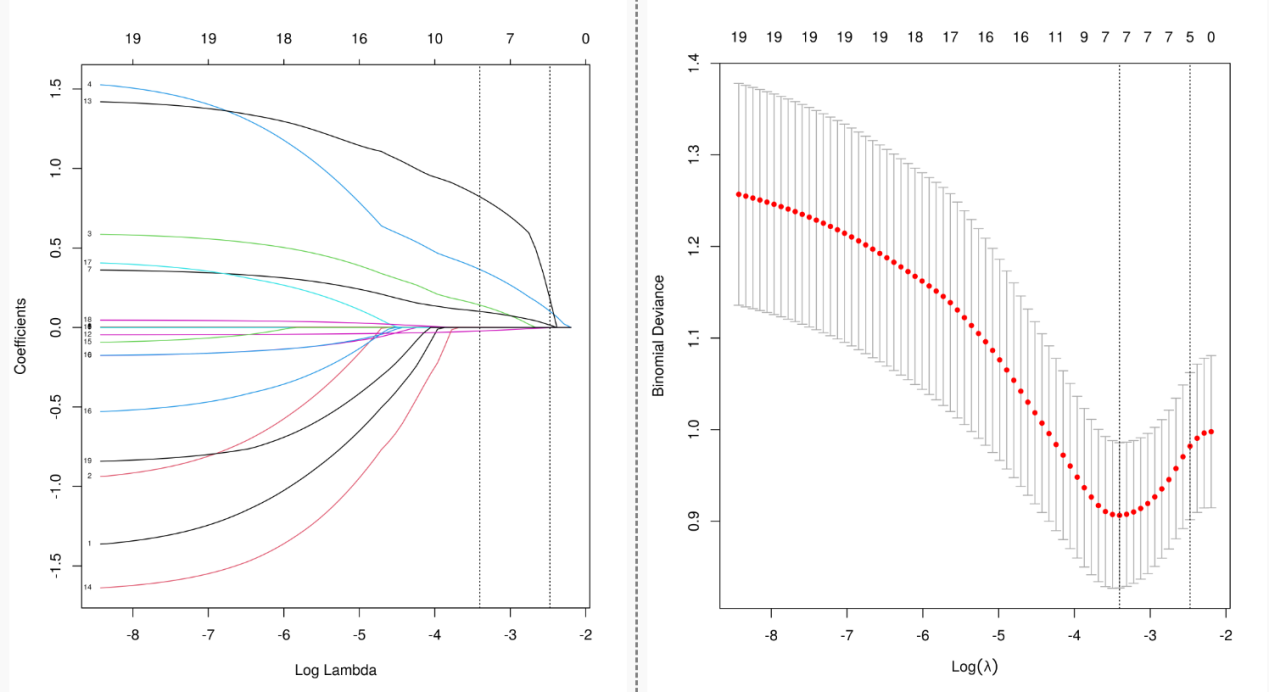 Figure 1. Lasso regression analysis resultsNote: A. Lasso regression coefficient diagram; B. Lasso regression cross validation statistical chart. The two vertical dashed lines in the chart represent the logarithmic Lambda coefficient of the Minimum mean square error (dashed line on the left) and the logarithmic Lambda coefficient of the Standard error of the minimum distance (dashed line on the right).2.3 Model constructionIn the training set, four algorithms including LR, XGboost, LightGBM and SVM, were used to build a machine learning prediction model including 5 variables( blood cholesterol, fasting blood glucose, chronic renal insufficiency, NT-proBNP and LVEF) based on the Lambda.1se results, and 10 times cross validation was used to internally verify the built prediction model. The results showed that the XGBoost model had the highest AUC in the training set and the internal validation set, suggesting that XGBoost was the optimal model. As shown in Table 2 and Figure 2.Table 2. Comparison Results of Multiple ModelsNote: NA, Cannot be calculated.A                                    B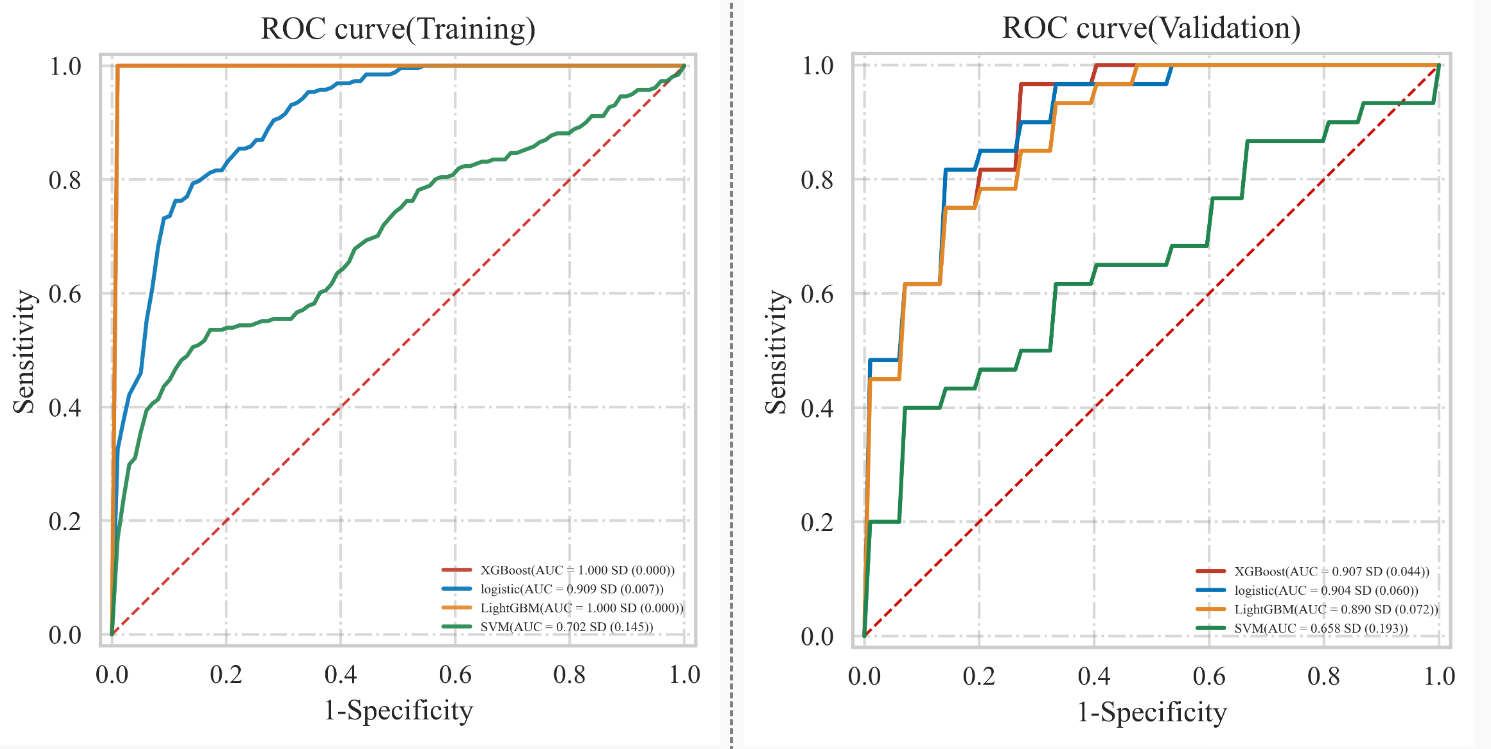 Figure 2. ROC curve of multiple modelsNote: A. ROC curve in training set; B. ROC curve in the internal validation set.2.4 Model Performance EvaluationTesting the predictive ability of the XGBoost algorithm on the risk of heart failure in patients after CRA in the validation set. The results showed that the AUC of the XGBoost model in the validation set was 0.809, the prediction accuracy was 0.800, the sensitivity was 0.850, the specificity was 0.717, the positive predictive value was 0.833, the negative predictive value was 0.797, and the F1 score was 0.842. See Figure3 for the Receiver operating characteristic of XGBoost model in the validation set. 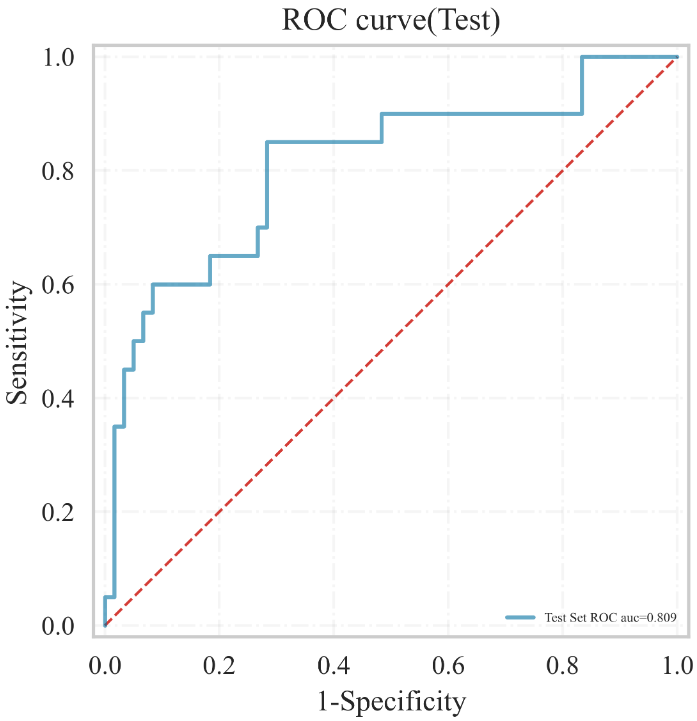 Figure 3. XGBoost's ROC curve in the validation set3 Results(Results of analyses with samples treated for missing values and without sample equalization, results of data analyses in the original manuscript)3.1 Comparison of Clinical Data of PatientsAmong the 303 study subjects, 53 patients occured postoperative heart failure, with a heart failure incidence rate of 17.49%. Compared with the non heart failure group, the heart failure group has a higher proportion of chronic renal insufficiency, a lower LVEF, and higher levels of NT-proBNP, serum creatinine, fasting blood glucose, blood cholesterol, triglyceride, and low-density lipoprotein cholesterol, with statistically significant differences (all P<0.05). as shown in Table1.Table 1. Comparison of clinical data between two groups of patientsNote: a. Pearson Chi-squared test, b. Mann Whitney rank sum test. LVEF, left ventricular Ejection fraction; NT-proBNP, N-terminal pro brain natriuretic peptide; CK-MB, creatine kinase isoenzymes; HbA1c, Glycated hemoglobin.3.2 Feature variable screening resultsThis study randomly divided the data of 303 patients into a training set and a testing set in a 7:3 ratio, consisting of 212 and 91 patients, respectively. There was no statistically significant difference in clinical data between the two groups of patients (P>0.05), indicating that the two datasets were homogeneous and comparable. In the training set, the LASSO regression was used to screen the characteristic variables of 19 indicators, and the variable of non-zero regression coefficient corresponding to the Lambda coefficient of the minimum distance Standard error was selected as the characteristic variable through 10 times cross validation. The LASSO regression results show that the Lambda coefficient of the minimum distance Standard error(Lambda.1se) is 0.07, and the corresponding characteristic variables include blood cholesterol, fasting blood glucose, serum creatinine, NT-proBNP and LVEF; The Lambda coefficient of Minimum mean square error(Lambda.min) is 0.023, and the corresponding characteristic variables include triglyceride, blood cholesterol, fasting blood glucose, creatinine, NT-proBNP, LVEF, chronic renal insufficiency, age and gender. As shown in Figure1.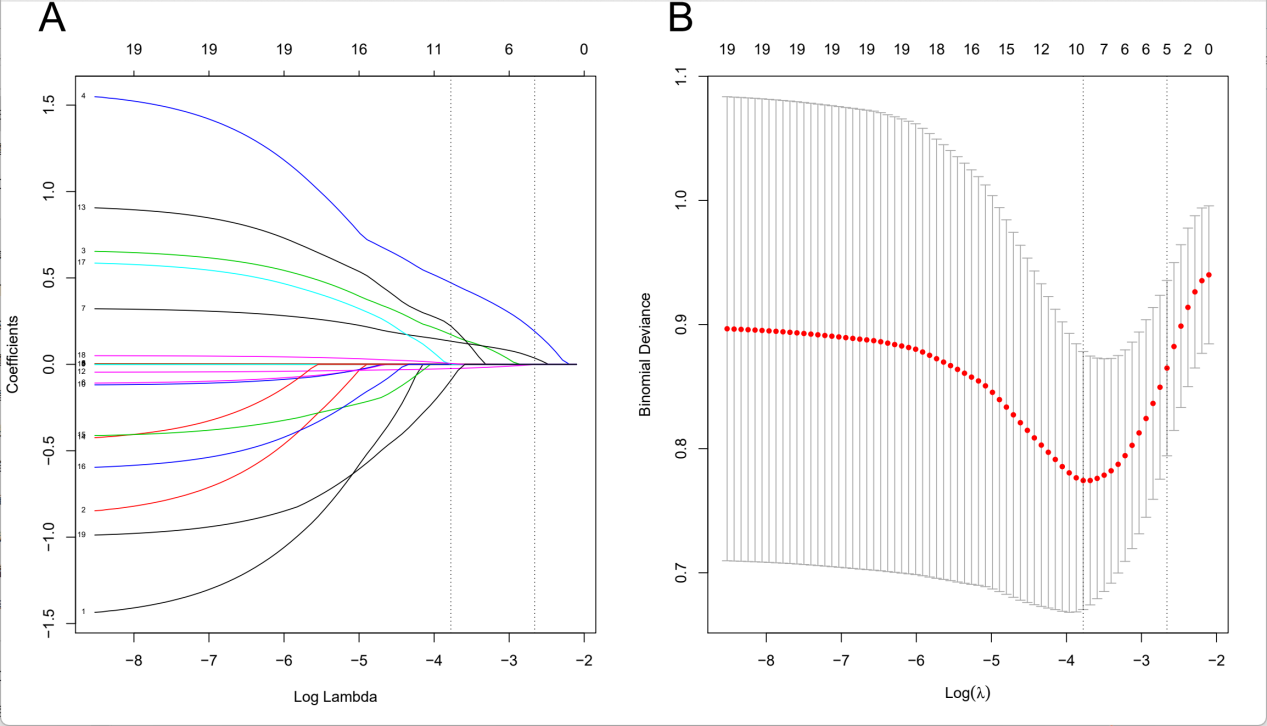 Figure 1. Lasso regression analysis resultsNote: A. Lasso regression coefficient diagram; B. Lasso regression cross validation statistical chart. The two vertical dashed lines in the chart represent the logarithmic Lambda coefficient of the Minimum mean square error (dashed line on the left) and the logarithmic Lambda coefficient of the Standard error of the minimum distance (dashed line on the right).3.3 Model constructionIn the training set, four algorithms including LR, XGboost, LightGBM and SVM, were used to build a machine learning prediction model including 5 variables( blood cholesterol, fasting blood glucose, serum creatinine, NT-proBNP and LVEF) based on the Lambda.1se results, and 10 times cross validation was used to internally verify the built prediction model. The results showed that the XGBoost model had the highest AUC in the training set and the internal validation set, suggesting that XGBoost was the optimal model. As shown in Table 2 and Figure 2.Table 2. Comparison Results of Multiple ModelsNote: NA, Cannot be calculated.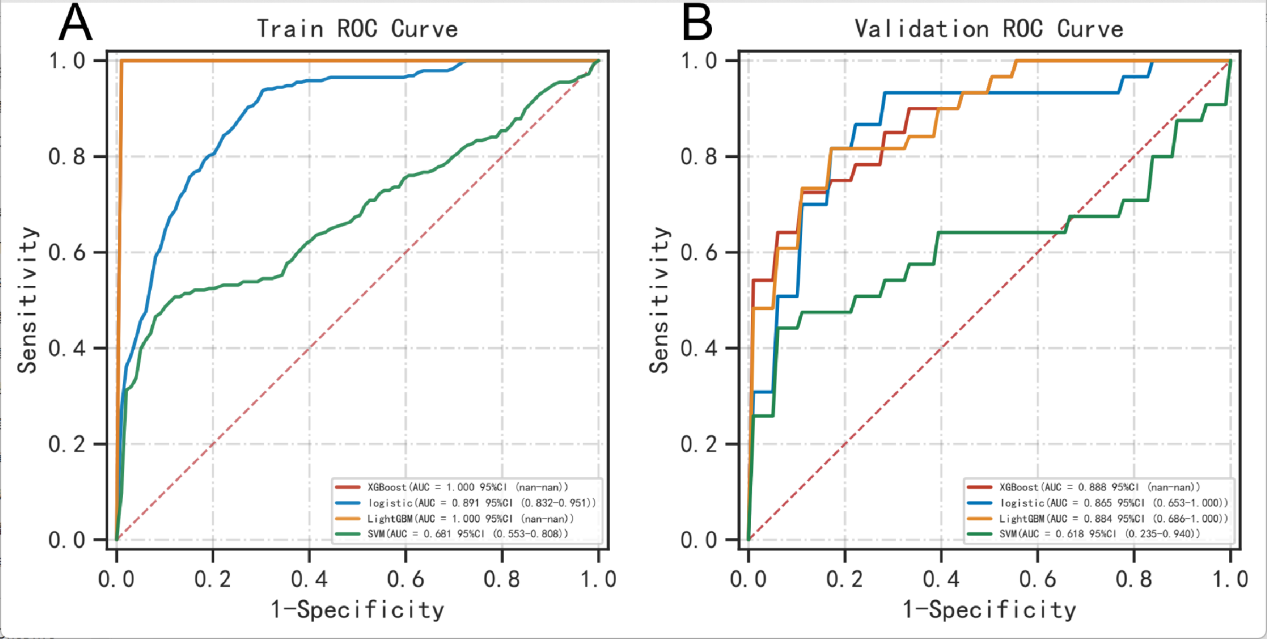 Figure 2. ROC curve of multiple modelsNote: A. ROC curve in training set; B. ROC curve in the internal validation set.3.4 Model Performance EvaluationTesting the predictive ability of the XGBoost algorithm on the risk of heart failure in patients after CRA in the validation set. The results showed that the AUC of the XGBoost model in the validation set was 0.852, the prediction accuracy was 0.868, the sensitivity was 0.857, the specificity was 0.800, the positive predictive value was 0.909, the negative predictive value was 0.863, and the F1 score was 0.882. See Figure3 for the Receiver operating characteristic of XGBoost model in the validation set. 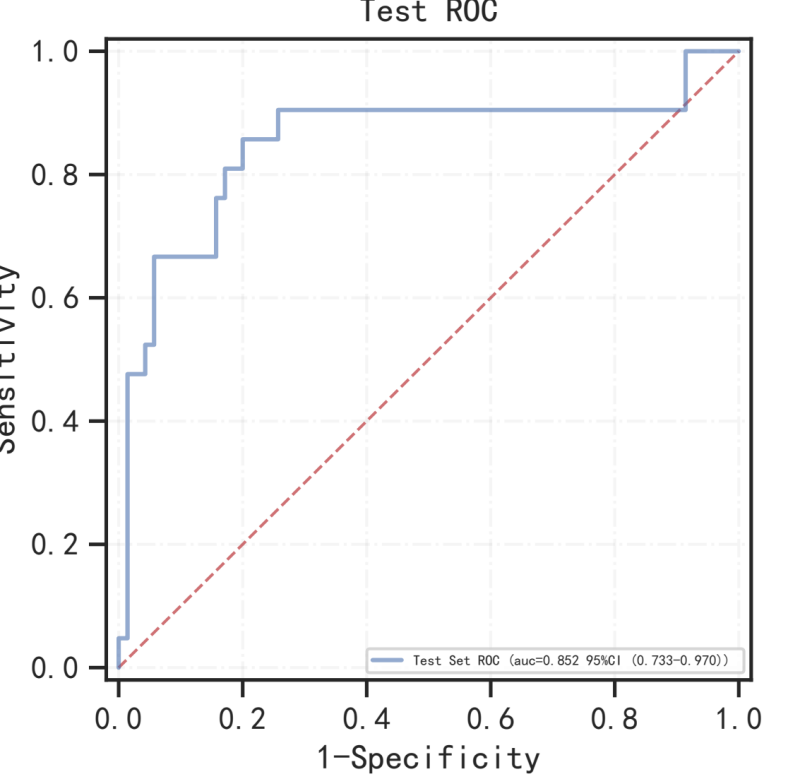 Figure 3. XGBoost's ROC curve in the validation set4 Results(Results of analyses with samples treated for missing values and sample equalization according to the “Reviewer 2’s suggestions” and “Reviewer 3’s suggestions”, results of data analyses in the revised manuscript)4.1 Comparison of Clinical Data of PatientsAmong the 303 study subjects, 53 patients occured postoperative heart failure, with a heart failure incidence rate of 17.49%. Compared with the non heart failure group, the heart failure group has a higher proportion of chronic renal insufficiency, a lower LVEF, and higher levels of NT-proBNP, serum creatinine, fasting blood glucose, blood cholesterol, triglyceride, and low-density lipoprotein cholesterol, with statistically significant differences (all P<0.05). as shown in Table1.Table 1. Comparison of clinical data between two groups of patientsNote: a. Pearson Chi-squared test, b. Mann Whitney rank sum test. LVEF, left ventricular Ejection fraction; NT-proBNP, N-terminal pro brain natriuretic peptide; CK-MB, creatine kinase isoenzymes; HbA1c, Glycated hemoglobin.4.2 Comparison of training set and testing setAfter processing the missing values in the original data and addressing sample imbalance using Adaptive Synthetic Sampling (ADASYN) method , the final dataset consists of 502 samples: 250 negative samples (i.e., patients not suffering from heart failure) and 252 positive samples (i.e., patients with heart failure). This study randomly divided the data of 502 patients into a training set and a testing set in a 7:3 ratio, consisting of 351 and 151 patients, respectively. There was no statistically significant difference in clinical data between the two groups of patients (P>0.05), indicating that the two datasets were homogeneous and comparable. As shown in Table2.Table2.Comparison of training set and testing setNote: a. Pearson Chi-squared test, b. Mann Whitney rank sum test. LVEF, left ventricular Ejection fraction; NT-proBNP, N-terminal pro brain natriuretic peptide; CK-MB, creatine kinase isoenzymes; HbA1c, Glycated hemoglobin.4.3 Feature variable screening resultsIn the training set, the LASSO regression was used to screen the characteristic variables of 19 indicators, and the variable of non-zero regression coefficient corresponding to the Lambda coefficient of the minimum distance Standard error was selected as the characteristic variable through 10 times cross validation. The LASSO regression results show that the Lambda coefficient of the minimum distance Standard error(Lambda.1se) is 0.037, and the corresponding characteristic variables include Triglyceride, blood cholesterol, fasting blood glucose, creatinine, NT-proBNP, LVEF, age ; The Lambda coefficient of Minimum mean square error(Lambda.min) is 0.014, and the corresponding characteristic variables were as same as the results of Lambda.1se, which include VLDL-C, triglyceride, blood cholesterol, HbA1c, fasting blood glucose, creatinine, NT-proBNP, LVEF, chronic renal insufficiency, Ischemic cardiomyopathy,Cerebrovascular disease,Diabetes,Age, Gender. As shown in Figure1.A                                   B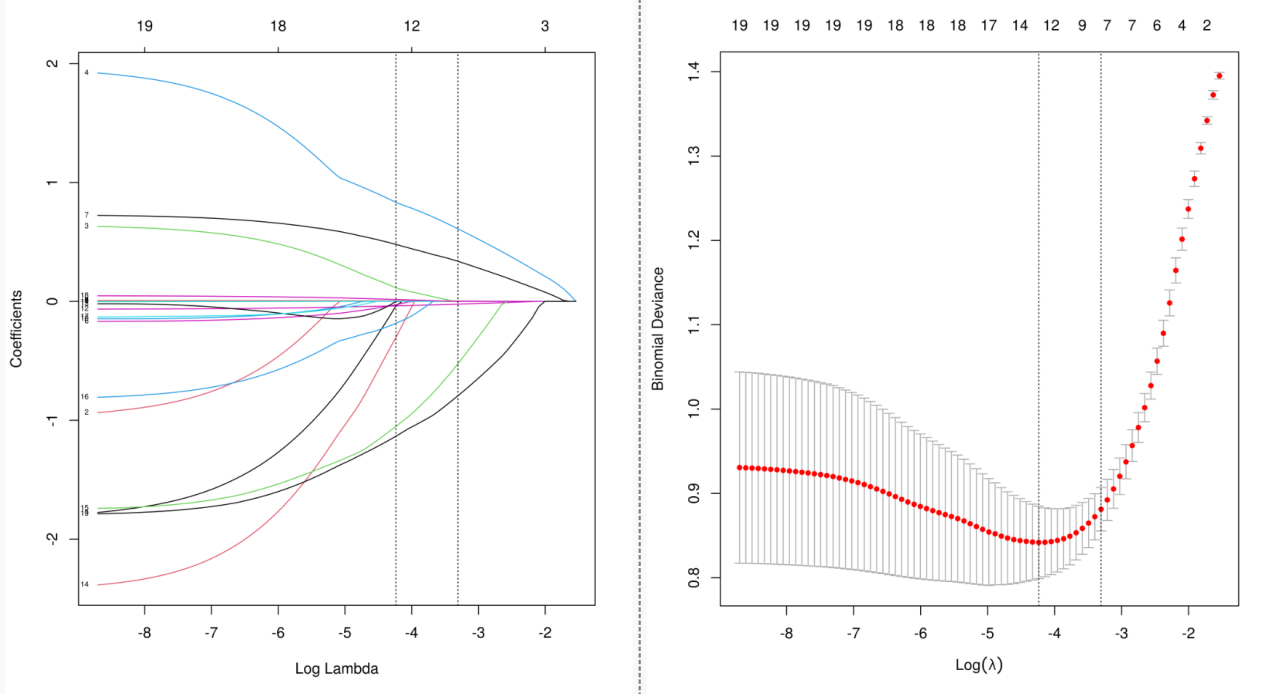 Figure 1. Lasso regression analysis resultsNote: A. Lasso regression coefficient diagram; B. Lasso regression cross validation statistical chart. The two vertical dashed lines in the chart represent the logarithmic Lambda coefficient of the Minimum mean square error (dashed line on the left) and the logarithmic Lambda coefficient of the Standard error of the minimum distance (dashed line on the right).4.4 Model constructionIn the training set, four algorithms including LR, XGboost, LightGBM and SVM, were used to build a machine learning prediction model including 7 variables(Triglyceride, blood cholesterol, fasting blood glucose, creatinine, NT-proBNP, LVEF, age) based on the Lambda.1se results, and 10 times cross validation was used to internally verify the built prediction model. The results showed that the XGBoost model had the highest AUC in the training set and the internal validation set, suggesting that XGBoost was the optimal model. As shown in Table 3 and Figure 2.Table 3. Comparison Results of Multiple ModelsA                                     B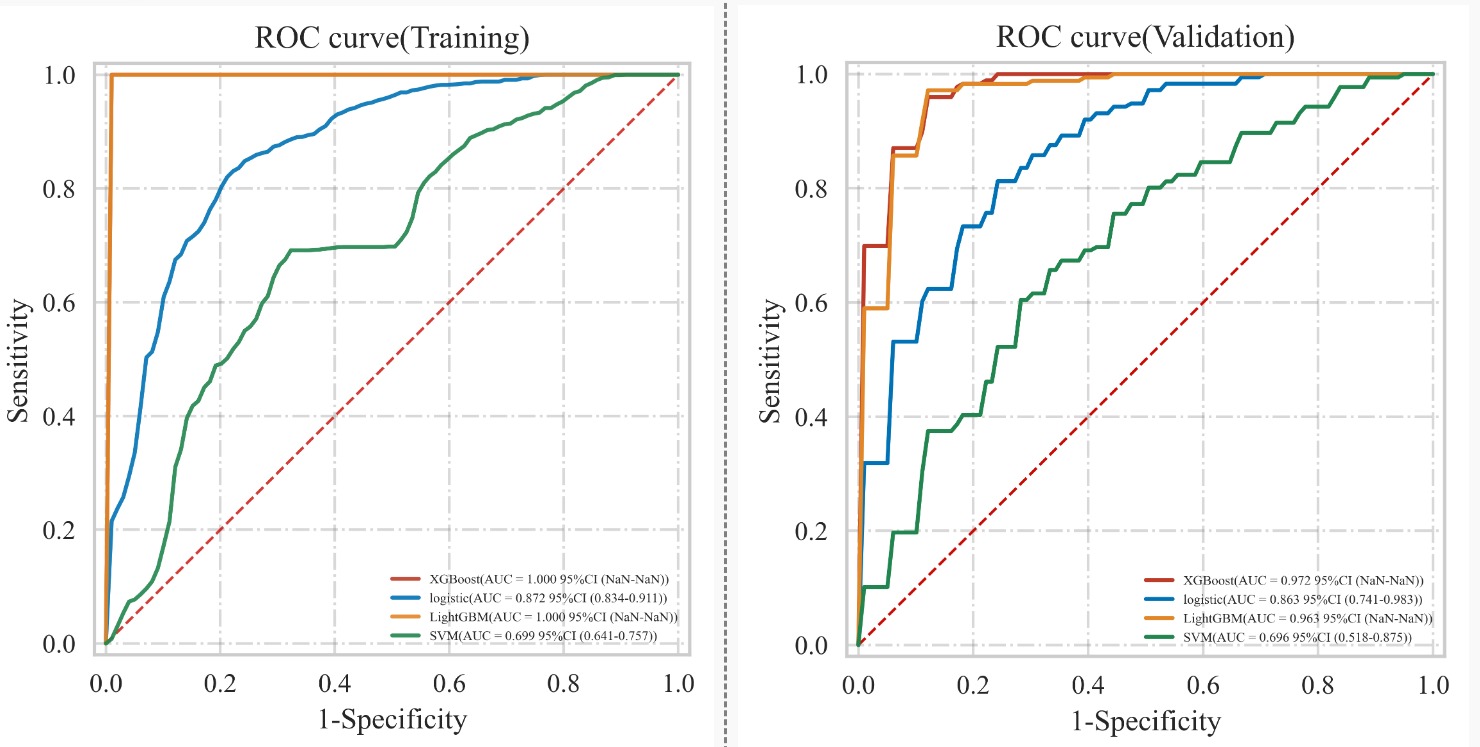 Figure 2. ROC curve of multiple modelsNote: A. ROC curve in training set; B. ROC curve in the internal validation set.3.4 Model Performance EvaluationTesting the predictive ability of the XGBoost algorithm on the risk of heart failure in patients after CRA in the validation set. The results showed that the AUC of the XGBoost model in the validation set was 0.972, the prediction accuracy was 0.921, the sensitivity was 1.000, the specificity was 0.892, the positive predictive value was 0.911, the negative predictive value was 0.931, and the F1 score was 0.954. See Figure3 for the Receiver operating characteristic of XGBoost model in the validation set. 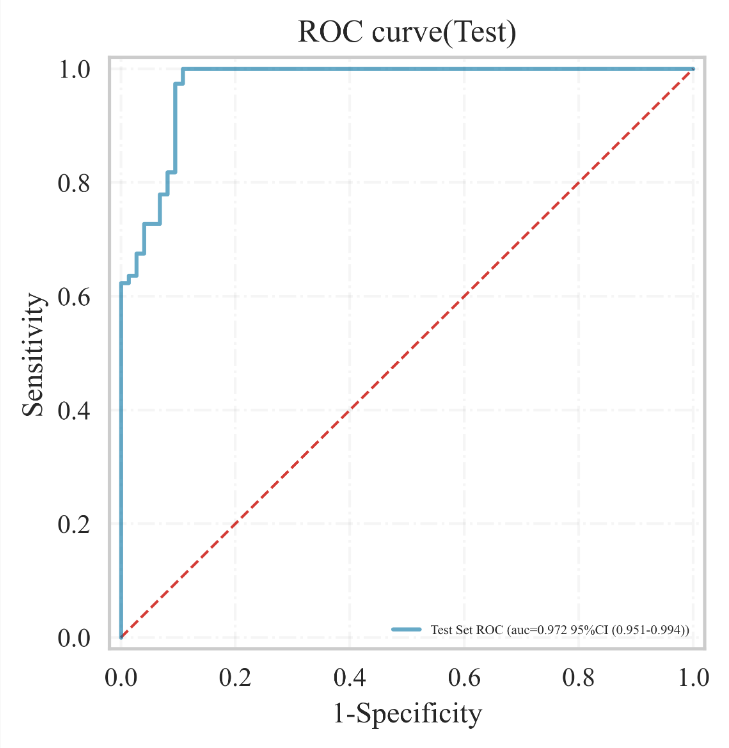 Figure 3. XGBoost's ROC curve in the validation setVariablesTotalNumber of missing casesNumber of missing cases as a percentage of totalDiabetes303216.93%Cerebrovascular disease303154.95%Chronic renal insufficiency3033110.23%HbA1c30382.64%Preoperative Troponin303113.63%Blood cholesterol303134.29%LDL-C303165.28%VLDL-C3033511.55%VriablesMissing Category Total (n=303) Non heart failure group(n=250) Heart failure group (n=53) χ2/zPChronic renal insufficiency ,n(%)31No260(95.588)216(97.297)44(88.000)8.365a0.004Yes12(4.412)6(2.703)6(12.000)Ischemic cardiomyopathy ,n(%)0No286(94.389)238(95.200)48(90.566)1.773a0.183Yes17(5.611)12(4.800)5(9.434)Cerebrovascular disease ,n(%)15No237(82.292)193(81.780)44(84.615)0.235a0.628Yes51(17.708)43(18.220)8(15.385)Diabetes ,n(%)21No191(67.730)160(68.376)31(64.583)0.262a0.609Yes91(32.270)74(31.624)17(35.417)Hypertension ,n(%)0No130(42.904)110(44.000)20(37.736)0.700a0.403Yes173(57.096)140(56.000)33(62.264)Gender ,n(%)0Male174(57.426)140(56.000)34(64.151)1.188a0.276Female129(42.574)110(44.000)19(35.849)Age ,median[IQR]0nan72.000[67.000,77.000]72.000[67.000,76.000]72.000[67.000,77.000]-0.917b0.359LVEF ,median[IQR]0nan57.000[47.000,65.000]58.000[48.000,65.000]48.000[35.000,61.000]3.619b<0.001Preoperative CK-MB ,median[IQR]0nan16.000[12.000,24.000]15.000[12.000,24.000]17.000[14.000,23.000]-1.867b0.062Preoperative Troponin ,median[IQR]11nan0.100[0.010,0.650]0.100[0.010,0.650]0.070[0.010,0.640]-0.266b0.784NT-proBNP ,median[IQR]0nan1442.000[408.000,2856.000]1223.000[290.000,2533.000]3471.000[1897.000,6987.000]-5.909b<0.001Serum creatinine ,median[IQR]0nan74.000[62.000,93.000]73.000[60.000,90.000]90.000[70.000,136.000]-4.158b<0.001Fasting blood glucose ,median[IQR]0nan5.510[4.790,7.170]5.400[4.750,6.850]7.100[5.360,9.130]-3.984b<0.001HbA1c ,median[IQR]8nan6.800[5.900,7.900]6.800[5.900,7.700]7.000[5.900,8.680]-1.332b0.183Hemoglobin ,median[IQR]0nan121.000[110.000,131.000]122.000[110.000,132.000]112.000[108.000,130.000]1.576b0.115Blood cholesterol ,median[IQR]13nan3.740[3.120,4.520]3.660[3.100,4.440]4.380[3.320,6.210]-3.200b0.001Triglyceride ,median[IQR]0nan1.220[0.950,1.610]1.170[0.950,1.570]1.390[1.120,2.420]-2.410b0.016LDLC ,median[IQR]16nan1.880[1.490,2.440]1.870[1.480,2.330]2.120[1.560,2.680]-2.156b0.031V-LDLC ,median[IQR]35nan0.840[0.680,1.040]0.830[0.660,1.020]0.870[0.760,1.060]-1.428b0.154Classification modelAUCCutoffAccuracySensitivitySpecificityPositive predictive valueNegative predictive valueF1 ScoreTraining SetXGBoost1.0000.7570.9941.0001.0001.0000.9931.000Logistic0.9090.2240.8640.8010.8840.5660.9510.660LightGBM1.0000.7930.9941.0001.0001.0000.9931.000SVM0.7020.2400.7520.6360.781NA0.919NAInternal validation setXGBoost0.9070.7570.8770.9670.827Na0.888NaLogistic0.9040.2240.8660.9670.8530.6930.9540.773LightGBM0.8900.7930.8660.9670.800Na0.881NaSVM0.6580.2400.6990.7670.740Na0.889NaVariablesTotal (n=303)Non heart failure group (n=250)Heart failure group (n=53)t/zPGender, n (%)1.188a0.276Male174 (57.43)140 (56.00)34 (64.15)Female129 (42.57)110 (44.00)19 (35.85)Combined with chronic renal insufficiency, n (%)14 (4.62)8 (3.20)6 (11.32)6.544a0.011Combined with ischemic cardiomyopathy, n (%)17 (5.61)12 (4.80)5 (9.43)1.773a0.183Combined with Cerebrovascular disease, n (%)60 (19.80)51 (20.40)9 (16.98)0.322a0.570Combined with diabetes, n (%)99 (32.67)81 (32.40)18 (33.96)0.049a0.826Concomitant with hypertension, n (%)173 (57.10)140 (56.00)33 (62.26)0.700a0.403Age72.00 (67.00, 77.00)72.00 (67.00, 76.00)72.00 (67.00, 77.00)-0.917b0.359LVEF57.00 (47.00,65.00)58.00 (48.00,65.00)48.00 (35.00,61.00)3.619b<0.001Preoperative CK-MB16.00 (12.00,24.00)15.00 (12.00,24.00)17.00 (14.00, 23.00)-1.867b0.062Preoperative Troponin0.12 (0.01,0.65)0.13 (0.01,0.65)0.08 (0.01,0.64)-0.280b0.773NT-proBNP1442.00 (408.002856.00)1223.00 (290.002533.00)3471.00 (1897.006987.00)-5.909b<0.001Serum creatinine74.00 (62.00,93.00)73.00 (60.00, 90.00)90.00 (70.00136.00)-4.158b<0.001Fasting blood glucose5.51 (4.79,7.17)5.40 (4.75,6.85)7.10 (5.36,9.13)-3.984b<0.001HbA1c6.80 (5.90,7.90)6.80 (5.90,7.79)7.00 (5.90, 8.68)-1.245b0.213hemoglobin121.00 (110.00131.00)122.00 (110.00132.00)112.00 (108.00130.00)1.576b0.115Blood cholesterol3.73 (3.10,4.49)3.65 (3.08, 4.37)4.36 (3.27, 6.21)-3.127b0.002Triglyceride1.22 (0.95,1.61)1.17 (0.95,1.57)1.39 (1.12,2.42)-2.410b0.016Low density lipoprotein cholesterol1.90 (1.49,2.44)1.87 (1.48,2.33)2.13 (1.58, 2.68)-2.390b0.017Very low-density lipoprotein cholesterol0.84 (0.68,1.02)0.83 (0.66,1.01)0.88 (0.76,1.06)-1.827b0.068Classification modelAUCCutoffAccuracySensitivitySpecificityPositive predictive valueNegative predictive valueF1 ScoreTraining SetXGBoost1.0000.7750.9951.0001.0001.0000.9941.000Logistic0.8910.1280.7900.8790.7800.4170.9660.560LightGBM1.0000.8410.9951.0001.0001.0000.9941.000SVM0.6810.1230.8380.5110.9020.4660.9060.486Internal validation setXGBoost0.8880.7750.8970.9000.878NA0.900NALogistic0.8650.1280.7600.9330.8280.4010.9490.554LightGBM0.8840.8410.8820.8670.867NA0.887NASVM0.6180.1230.8120.7080.783NA0.901NAVariablesTotal (n=303)Non heart failure group (n=250)Heart failure group (n=53)t/zPGender, n (%)1.188a0.276Male174 (57.43)140 (56.00)34 (64.15)Female129 (42.57)110 (44.00)19 (35.85)Combined with chronic renal insufficiency, n (%)14 (4.62)8 (3.20)6 (11.32)6.544a0.011Combined with ischemic cardiomyopathy, n (%)17 (5.61)12 (4.80)5 (9.43)1.773a0.183Combined with Cerebrovascular disease, n (%)60 (19.80)51 (20.40)9 (16.98)0.322a0.570Combined with diabetes, n (%)99 (32.67)81 (32.40)18 (33.96)0.049a0.826Concomitant with hypertension, n (%)173 (57.10)140 (56.00)33 (62.26)0.700a0.403Age72.00 (67.00, 77.00)72.00 (67.00, 76.00)72.00 (67.00, 77.00)-0.917b0.359LVEF57.00 (47.00,65.00)58.00 (48.00,65.00)48.00 (35.00,61.00)3.619b<0.001Preoperative CK-MB16.00 (12.00,24.00)15.00 (12.00,24.00)17.00 (14.00, 23.00)-1.867b0.062Preoperative Troponin0.12 (0.01,0.65)0.13 (0.01,0.65)0.08 (0.01,0.64)-0.280b0.773NT-proBNP1442.00 (408.002856.00)1223.00 (290.002533.00)3471.00 (1897.006987.00)-5.909b<0.001Serum creatinine74.00 (62.00,93.00)73.00 (60.00, 90.00)90.00 (70.00136.00)-4.158b<0.001Fasting blood glucose5.51 (4.79,7.17)5.40 (4.75,6.85)7.10 (5.36,9.13)-3.984b<0.001HbA1c6.80 (5.90,7.90)6.80 (5.90,7.79)7.00 (5.90, 8.68)-1.245b0.213hemoglobin121.00 (110.00131.00)122.00 (110.00132.00)112.00 (108.00130.00)1.576b0.115Blood cholesterol3.73 (3.10,4.49)3.65 (3.08, 4.37)4.36 (3.27, 6.21)-3.127b0.002Triglyceride1.22 (0.95,1.61)1.17 (0.95,1.57)1.39 (1.12,2.42)-2.410b0.016Low density lipoprotein cholesterol1.90 (1.49,2.44)1.87 (1.48,2.33)2.13 (1.58, 2.68)-2.390b0.017Very low-density lipoprotein cholesterol0.84 (0.68,1.02)0.83 (0.66,1.01)0.88 (0.76,1.06)-1.827b0.068VariablesCategory Total (n=502) Training set(n=351) Testing set(n=151) Χ2/zPHeart failure ,n(%)No250(49.80)176(50.14)74(49.01)0.054a 0.815 Yes252(50.20)175(49.86)77(50.99)Combined with Chronic renal insufficiency ,n(%)No485(96.61)337(96.01)148(98.01)1.293a 0.255Yes17(3.39)14(3.99)3(1.99)Combined with Ischemic cardiomyopathy ,n(%)No481(95.82)337(96.01)144(95.36)0.110a 0.740Yes21(4.18)14(3.99)7(4.64)Combined with Cerebrovascular disease ,n(%)No435(86.65)307(87.46)128(84.77)0.664a 0.415Yes67(13.35)44(12.54)23(15.23)Combined with Diabetes ,n(%)No359(71.51)254(72.36)105(69.54)0.415a 0.520Yes143(28.49)97(27.64)46(30.46)Combined with Hypertension ,n(%)No245(48.80)172(49.00)73(48.34)0.018a 0.892Yes257(51.20)179(51.00)78(51.66)Gender ,n(%)Male340(67.73)244(69.52)96(63.58)1.704a 0.192Female162(32.27)107(30.48)55(36.42)Age /72.00(67.00,76.00)72.00(67.00,76.00)72.00(67.00,76.00)-0.798b 0.424LVEF /54.00(44.00,62.00)55.00(43.00,62.00)53.00(45.00,63.00)-0.023b 0.982Preoperative CK-MB /16.12(13.00,24.00)16.57(13.00,24.88)16.01(13.00,23.93)0.218b0.827Preoperative Troponin /0.14(0.01,0.65)0.10(0.01,0.64)0.23(0.01,0.65)-1.317b0.181NT-proBNP /1880.00(643.00,3471.00)1858.00(676.00,3499.00)1897.00(641.00,2985.00)0.506b0.613Serum creatinine /82.00(66.66,105.00)81.79(68.04,105.00)82.00(64.00,105.00)0.339b0.734Fasting blood glucose /6.62(5.04,7.84)6.54(5.05,7.78)6.76(5.05,8.01)-0.886b0.376HbA1c /6.98(5.92,8.10)6.98(5.90,8.05)7.00(6.03,8.16)-0.704b0.481Hemoglobin /119.83(109.57,130.00)120.06(109.42,131.00)116.00(110.00,127.00)1.665b0.096Blood cholesterol /4.05(3.25,4.99)4.12(3.25,5.09)3.90(3.25,4.71)1.129b0.259Triglyceride /1.31(1.06,1.76)1.35(1.06,1.75)1.24(1.06,1.85)0.035b0.973Low density lipoprotein cholesterol/2.02(1.53,2.59)2.02(1.57,2.63)2.03(1.52,2.48)0.640b0.523Very low-density lipoprotein cholesterol/0.87(0.74,1.04)0.88(0.75,1.04)0.87(0.74,1.04)0.540b0.590Classification modelAUCCutoffAccuracySensitivitySpecificityPositive predictive valueNegative predictive valueF1 ScoreTraining SetXGBoost1.000 0.8310.9971.0001.0001.0000.9941.000Logistic0.872 0.4750.8080.8450.7780.7900.8300.817LightGBM1.000 0.8900.9971.0001.0001.0000.9941.000SVM0.699 0.4630.6860.6900.6900.6860.6860.688Internal validation setXGBoost0.972 0.8310.8890.9780.9090.9290.8640.951Logistic0.863 0.4750.8010.8130.8410.7850.8250.796LightGBM0.963 0.8900.8630.9770.9150.9400.8230.957SVM0.696 0.4630.6780.7330.6890.6840.6820.698